Juristische Fakultät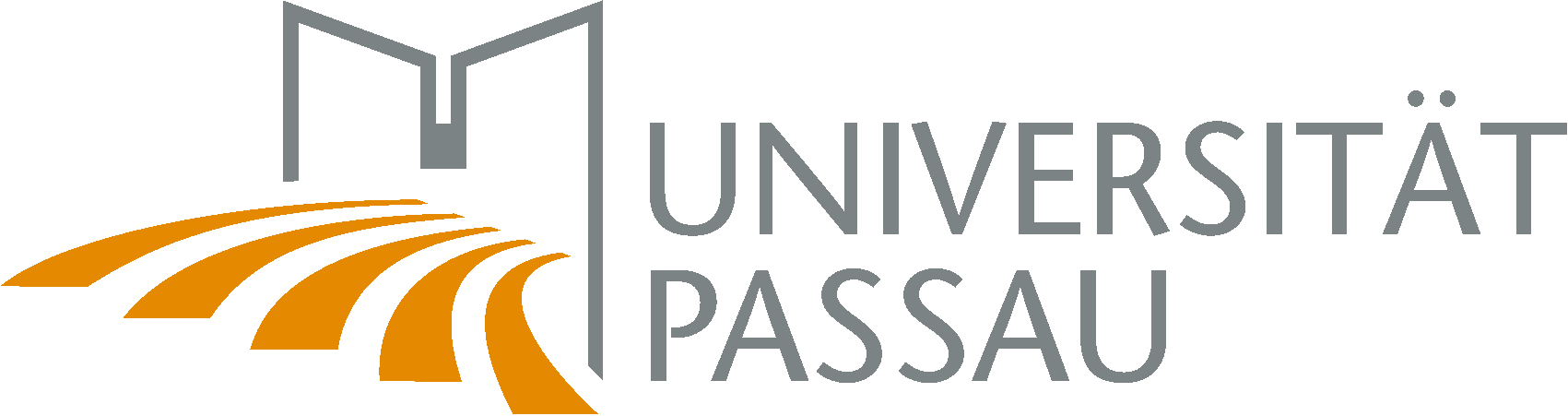 Fachstudien- und -prüfungsordnung
Master of Laws (LL.M.) „Rechtsinformatik“vom 9. März 2023 Bitte beachten: Rechtlich verbindlich ist ausschließlich der amtliche, im offiziellen Amtsblatt veröffentlichte Text.Fachstudien- und -prüfungsordnung
für den Masterstudiengang 
„Rechtsinformatik“ 
mit dem Abschluss Master of Laws (LL.M.)
an der Universität PassauVom 9. März 2023Auf Grund von Art. 9 Sätze 1 und 2 in Verbindung mit Art. 80 Abs. 1 Satz 1, 84 Abs. 2 Satz 1, 90 Abs. 1 Satz 2 des Bayerischen Hochschulinnovationsgesetzes (BayHIG) vom 5. August 2022 (GVBl. S. 414, BayRS 2210-1-3-WK), das durch § 3 des Gesetzes vom 23. Dezember 2022 (GVBl. S. 709) geändert worden ist, erlässt die Universität Passau folgende Satzung:Inhaltsübersicht:§ 1 Geltungsbereich1Diese Fachstudien- und -prüfungsordnung (FStuPO Rechtsinformatik) ergänzt die Allgemeine Studien- und Prüfungsordnung für Masterstudiengänge der Juristischen Fakultät an der Universität Passau (AStuPO-M-JUR) in der jeweils geltenden Fassung. 2Ergibt sich, dass eine Bestimmung dieser Satzung mit einer Bestimmung der AStuPO-M-JUR nicht vereinbar ist, so hat die Vorschrift der AStuPO-M-JUR Vorrang.§ 2 Ziele des Studiums und Zweck der Masterprüfung (§ 9 AStuPO-M-JUR); Studienbeginn1An der Juristischen Fakultät der Universität Passau wird der Studiengang „Rechtsinformatik“ mit dem Abschluss „Master of Laws“ angeboten. 2Es handelt sich um einen anwendungsorientierten, konsekutiven Masterstudiengang.1Der Masterstudiengang „Rechtsinformatik“ vermittelt die folgenden Kenntnisse, Fähigkeiten und Methoden:Die Absolventen und Absolventinnen beherrschen die Fachsprache der Informatik und der Wirtschaftsinformatik auf einem Niveau, das ihnen die barrierefreie Kommunikation mit Absolventen und Absolventinnen entsprechender Studiengänge ermöglicht.Die Absolventen und Absolventinnen besitzen die erforderlichen Kenntnisse, um neuartige informationstechnische Sachverhalte selbstständig einzuordnen und können dadurch Lebenssachverhalte eigenständig rechtlich beurteilen.Die Studierenden sind in der Lage, Projekte mit Bezug zu Informationstechnologien rechtlich zu planen, zu begleiten und zu unterstützen.Die Absolventen und Absolventinnen haben ein kritisches Verständnis für Einsatzmöglichkeiten von Informationstechnologie in rechtlichen Tätigkeitsfeldern und können selbstständig die dabei auftretenden ethischen, ökonomischen und technischen Herausforderungen beurteilen und bewerten.2Zum Erwerb der Kompetenzen nehmen die Studierenden an Vorlesungen, Onlinekursen und interaktiven Übungen teil. 3Der Lernerfolg wird durch projektorientierte, studienbegleitende Prüfungsleistungen zu einzelnen Modulen sowie eine Masterarbeit als eigenständiger wissenschaftlicher Leistung überprüft.1Das Studium kann zum Sommersemester aufgenommen werden. 2Über die Möglichkeit eines Studienbeginns zum Wintersemester entscheidet der Prüfungsausschuss bis zum Vorlesungsbeginn des Sommersemesters. 3Die Entscheidung nach Satz 2 ist auf den Internetseiten der Universität, insbesondere des Studierendensekretariats, bekanntzumachen.§ 3 QualifikationÜber § 4 Abs. 1 und 5 AStuPO-M-JUR hinaus sind englische Sprachkenntnisse mindestens auf der Niveaustufe B2 des Gemeinsamen Europäischen Referenzrahmens des Gemeinsamen Europäischen Referenzrahmens für Sprachen durch einen anerkannten Sprachtest oder ein Äquivalent nachzuweisen.§ 4 Module1Der Studiengang besteht aus folgenden Pflichtmodulen im Umfang von 45 ECTS-Leistungspunkten, zu denen Veranstaltungen und Prüfungsleistungen im angegebenen Umfang gehören:2Der empfohlene Studienverlauf ergibt sich aus der Anlage zu dieser Satzung.§ 5 Masterarbeit1Von allen Studierenden ist eine Masterarbeit anzufertigen, die einen Bezug zu einem der im Studiengang angebotenen Module hat (§ 21 AStuPO-M-JUR). 2Der Umfang der Masterarbeit soll 80.000 Zeichen einschließlich Leerzeichen und Fußnoten nicht überschreiten.§ 6 Wiederholung von ModulenJedes mit „mangelhaft“ oder „ungenügend“ bewertete Modul kann in Abweichung zu § 9 Abs. 3 Satz 1 AStuPO-M-JUR beliebig oft wiederholt werden.§ 7 InkrafttretenDiese Satzung tritt am 1. April 2023 in Kraft.Anlage: Empfohlener StudienverlaufAusgefertigt aufgrund des Beschlusses des Senats der Universität Passau vom 1. Februar 2023 und der Genehmigung durch den Präsidenten der Universität Passau vom 8. März 2023 (Aktenzeichen V/S.I-10.3920/2023).1Passau, den 9. März 2023UNIVERSITÄT PASSAUDer PräsidentProfessor Dr. Ulrich BartoschDie Satzung wurde am 9. März 2023 in der Hochschule niedergelegt; die Niederlegung wurde am 9. März 2023 durch Anschlag in der Hochschule bekannt gegeben.Tag der Bekanntmachung ist der 9. März 2023.LehrformModulbezeichnungPrüfungsformECTS-LPSWS VL+UEGrundlagen der Informatik für Juristen und Juristinnen:Aufgaben und Themenstellungen der Informatik als Wissenschaft; Verständnis zentraler Terminologie (z.B. Algorithmen, Datenstrukturen); Überblick über relevante Netzwerkprotokolle (z.B. TCP/IP, http); Grundzüge der Internetseitengestaltung (HTML, CSS, Javascript); Bezüge zwischen Recht und Informatik (z.B. Aussagenlogik); Grundzüge der Modellierung von AbläufenKlausur 
(60 Minuten) 54+2VL+UEWirtschaftsinformatik für Juristen und Juristinnen:Begriff und Fragestellung der Wirtschaftsinformatik; Grundbegriffe der Wirtschaftsinformatik; Planung und Umsetzung von Informationssystemen; IT-Management; TransformationsprozesseKlausur 
(60 Minuten)52+2VL+UESoftwareentwicklung für Juristen und Juristinnen:Grundzüge der Programmiersprache Python; Standardbibliotheken und relevante Zusatzbibliotheken (u.a. für Benutzeroberflächen sowie Daten- und Textanalyse); Entwicklungsumgebungen; Testen und Fehlerbeseitigung; gemeinsame Codebearbeitung mit GIT; Best Practices bei Softwareentwicklung; Organisation von TeamarbeitKlausur 
(60 Minuten)52+2VL+UEBenutzeroberflächen für Juristen und Juristinnen:Menschliche Wahrnehmung und Informationsverarbeitung; Entwurf, Durchführung und Auswertung von Benutzerstudien; Endnutzerorientierte Systeme; Verwaltungssysteme; justizinterne Systeme; Kanzleisysteme und Juristische FachdatenbankenKlausur 
(60 Minuten)52+1VL+UEDatenbanken für Juristen und Juristinnen:Datenbankarchitektur und Datenbankentwurf; Abfragesyntax von SQL; relationale Entwurfstheorie; Informationsmanagement; AktenverwaltungKlausur 
(60 Minuten)52+2VL+UEIT-Sicherheit für Juristen und Juristinnen:Terminologie der IT-Sicherheit, Grundzüge von Kryptographie; Integrität und Sicherheit von Endgeräten und Netzwerken; rechtlicher Rahmen für sichere elektronische Kommunikation; Schutz kritischer InfrastrukturKlausur 
(60 Minuten)52+2VL+UEInformation Retrieval und Natural Language Processing für Juristen und Juristinnen:Indexierung von Texten; Klassifikation von Dokumenten, Information Retrieval Technologien (insb. Crawling, Metadaten); Legal Argument Mining, Ranking-ModelleKlausur 
(60 Minuten)52+2VLIT-Vertrags- und Softwarerecht:Typische Vertragsklauseln bei IT-Projekten; Nutzung von Standardbibliotheken; Haftungsbeschränkungen und Wettbewerbsverbote; Vertragsstrafen; alternative Streitbeilegung; absolute Rechte an Software, Daten und DienstenKlausur 
(60 Minuten)53VLDaten- und Datenschutzrecht:Regulierung von Daten (Datenzugang, Datenhandel); Geschichte und Bedeutung des Datenschutzrechts; Betroffenenrechte im Datenschutzrecht; Data Governance; Datenlokalisierung; Datenaltruismus und Open Data; DatenlizenzverträgeKlausur 
(60 Minuten)541. Studiensemester (Sommersemester)1. Studiensemester (Sommersemester)1. Studiensemester (Sommersemester)1. Studiensemester (Sommersemester)1. Studiensemester (Sommersemester)1. Studiensemester (Sommersemester)VeranstaltungModulECTS-
LPSWSArtPrüfungInternet Computing für Geistes- und SozialwissenschaftenGrundlagen der Informatik für Juristen und Juristinnen54 (online)VHBKlausur/HA mit kurzer BearbeitungsfristGrundlagen der Informatik für Juristen und JuristinnenGrundlagen der Informatik für Juristen und Juristinnen52UEKlausur/HA mit kurzer BearbeitungsfristProgrammieren mit SkriptsprachenSoftwareentwicklung für Juristen und Juristinnen52VLKlausur/HA mit kurzer BearbeitungsfristSoftwareentwicklung für Juristen und JuristinnenSoftwareentwicklung für Juristen und Juristinnen52UEKlausur/HA mit kurzer BearbeitungsfristDatenrechtDaten- und Datenschutzrecht 22VLKlausur/HA mit kurzer BearbeitungsfristDatenbankenDatenbanken für Juristen und Juristinnen52VLKlausur/HA mit kurzer BearbeitungsfristDatenbanken für Juristen und JuristinnenDatenbanken für Juristen und Juristinnen52UEKlausur/HA mit kurzer BearbeitungsfristGrundlagen der IT-SicherheitIT-Sicherheit für Juristen und Juristinnen52VLKlausur/HA mit kurzer BearbeitungsfristIT-Sicherheit für Juristen und JuristinnenIT-Sicherheit für Juristen und Juristinnen52UEKlausur/HA mit kurzer BearbeitungsfristIT-Vertrags- und SoftwarerechtIT-Vertragsrecht und Softwarerecht53VLKlausur/HA mit kurzer BearbeitungsfristSumme272062. Studiensemester (Wintersemester)2. Studiensemester (Wintersemester)2. Studiensemester (Wintersemester)2. Studiensemester (Wintersemester)2. Studiensemester (Wintersemester)2. Studiensemester (Wintersemester)VeranstaltungModulECTS-LPSWSArtPrüfungGrundlagen der WirtschaftsinformatikWirtschaftsinformatik für Juristen und Juristinnen52VLKlausur/HAWirtschaftsinformatik für Juristen und JuristinnenWirtschaftsinformatik für Juristen und Juristinnen52UEKlausur/HABenutzeroberflächenBenutzeroberflächen für Juristen und Juristinnen52VLKlausur/HABenutzeroberflächen für Juristen und JuristinnenBenutzeroberflächen für Juristen und Juristinnen51UEKlausur/HAInformation Retrieval und Natural Language ProcessingInformation Retrieval und Natural Language Processing für Juristen und Juristinnen52VLKlausur/HAInformation Retrieval und Natural Language Processing für Juristen und JuristinnenInformation Retrieval und Natural Language Processing für Juristen und Juristinnen52UEKlausur/HADatenschutzrechtDaten- und Datenschutzrecht 32VLKlausur/HAMasterarbeit15--Summe33134